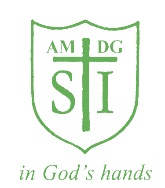 St Ignatius's MilestonesReceptionWalk to a local park Visit our Church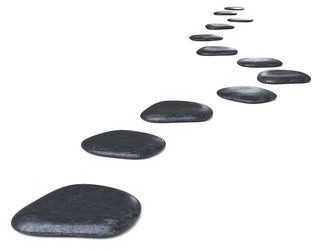 Visit a farmBake flapjacks, buns and crispy cakes	Build a denPlay a game or dominoesPlay pass the parcel/musical bumps/musical chairsPost a letterHave an outdoor picnic/party